Elite® 3500The new Elite 3500 riflescopes don’t feature bells and whistles for the sake of advancement. They offer elevated performance for the real world and a tangible commitment to building the sharpest, clearest and brightest optics available today. Fully multi-coated optics combined with Bushnell's exclusive Ultra Wide Band Coating process boost light transmission through the scope to 91percent. This translates to incredible brightness during those final minutes of shooting light when game animals are most active. The patented RainGuard® HD coating offers a permanent barrier that beads water to scatter less light and give a clear view in conditions that would render untreated optics unusable. They are torture-tested to ensure reliability in the heaviest magnums, and are backed by Bushnell’s 100% Bulletproof Money-Back Guarantee.Features & BenefitsVersatile 3x zoom ratioRugged aluminum one-piece, 1-inch tube construction RainGuard HD lens coatingsFully multi-coated optics Ultra Wide Band lens coatingsMagnum recoil-proof construction100 percent waterproof and fogproof constructionFast-focus eyepiecePart No.	Description		    UPC	MRSP352732	Elite 3500 2-7x 32mm Multi-X	    0 29757 52732 5	$364.45353940 	Elite 3500 3-9x 40mm Multi-X	    0 29757 53940 3	$367.45353940B 	Elite 3500 3-9x 40mm DOA 600	    0 29757 53941 0	$488.45353950 	Elite 3500 3-9x 50mm Multi-X	    0 29757 53950 2	$491.95353950B 	Elite 3500 3-9x 50mm DOA 600	    0 29757 53951 9	$600.95354124 	Elite 3500 4-12x 40mm Multi-X	    0 29757 54124 6	$491.95354124B	Elite 3500	4-12x 40mm DOA 600	    0 29757 54123 9	$587.45352632	Elite 3500 Handgun 2-6x 32mm Multi-X	    0 29757 52632 8	$421.45
352632S	Elite 3500 Handgun 2-6x 32mm Multi-X Silver  0 29757 52633 5	$421.45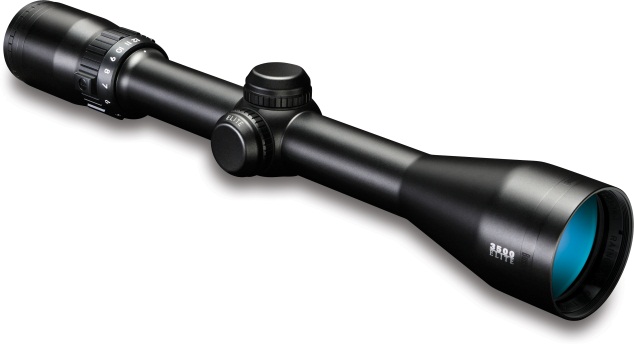 